AVALIAÇÃO DE MATEMÁTICA     4º ANO DATA:___/___/2016       VALOR:10,0            NOTA______ALUNO (A):_________________________________________1-Arme e efetue:a) 5874 + 2598 =           b)8654 – 4734 =           c)4374 X 4 =            d)4135 X 5 =e)5796 x 6=                   f)9812 x 7=                 g)6324 : 2 =              h)3783 : 3= i)1768 : 4 =                  j)6095 : 5=                    k)12744 : 6 =              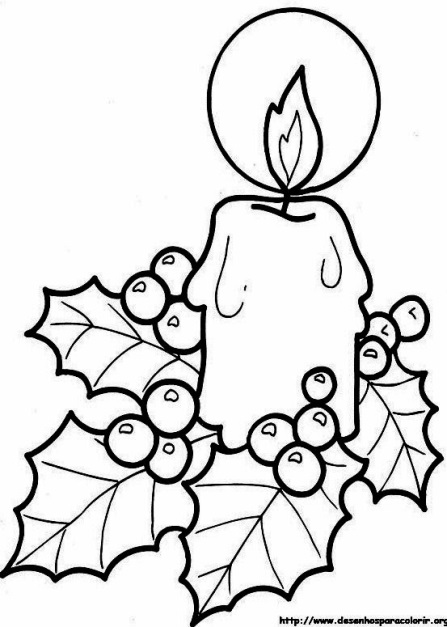 l)1494 : 7=2-Resolva as histórias matemáticasa)Um ônibus leva 68 pessoas em cada viagem. Ao final de 6 viagens, quantas pessoas o ônibus terá levado?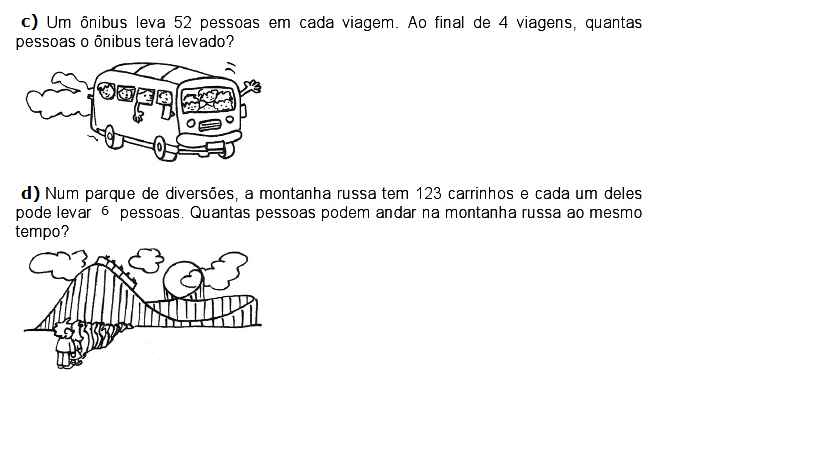 b)Num parque de diversões, a montanha russa tem 134 carrinhos e cada um deles pode levar 4 pessoas. Quantas pessoas podem andar na montanha russa ao mesmo tempo?c) Um cafeicultor plantou nesse ano, 8491 pés de café. Ele dividiu essas mudas em 7 ruas. Quantos pés de café foram plantados em cada rua?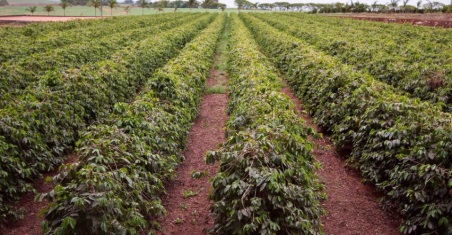 d)A prefeitura de uma cidade comprou 1868 bolas de natal para enfeitar  igualmente 2 árvores. Quantas bolas terá em cada árvore?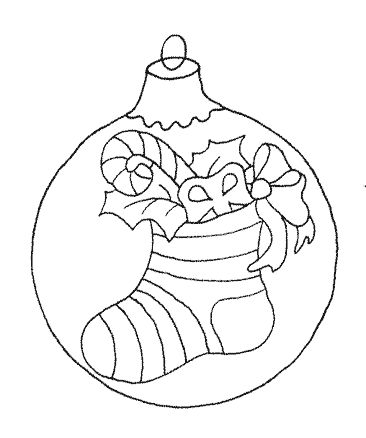 3- Os alunos do 4º ano foram ao cinema assistir um filme. Antes do filme começar, eles decidiram fazer um lanche.Observe a tabela de preços abaixo e responda às questões:Pipoca pequena ________________________ R$ 3,50Pipoca grande  _________________________ R$ 5,00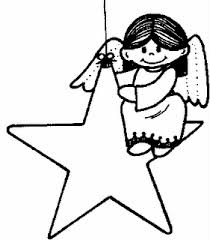 Refrigerante ___________________________ R$ 4,00Água _________________________________R$ 3,00Chocolate _____________________________R$ 5,50Chips ________________________________ R$ 4,50Calcule as comprasa)Miguel comprou uma pipoca pequena e um refrigerante. Quanto ele pagou?b)Alice comprou um chocolate, um chips e um refrigerante. Quanto ela pagou?c)Lucas comprou uma pipoca grande, uma água e um chips. Quanto ele pagou?d)Tainá comprou duas pipocas grandes e um refrigerante. Quanto ela pagou? 4- Faça a interpretação do gráfico e responda: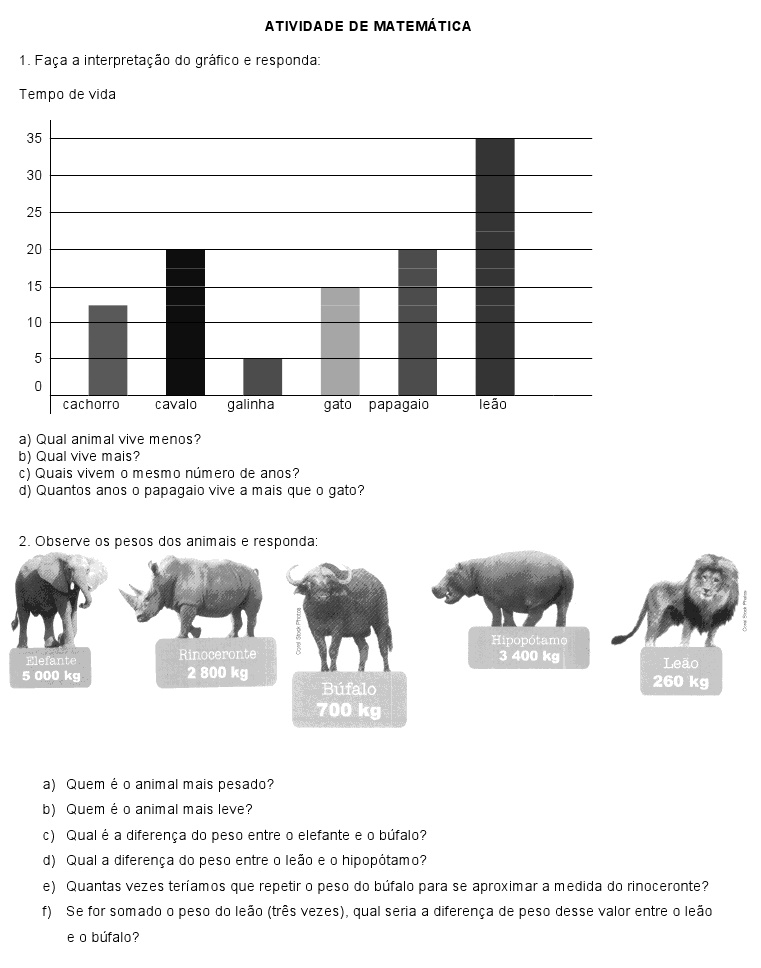 a)Qual animal vive menos? ______________________b)Qual vive mais? ______________________c)Quais vivem o mesmo número de anos? ____________________________________________5-Ditado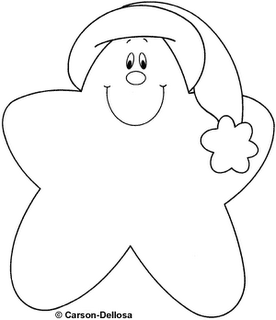 6-Transforme os números decimais que aparecem na imagem abaixo em frações: 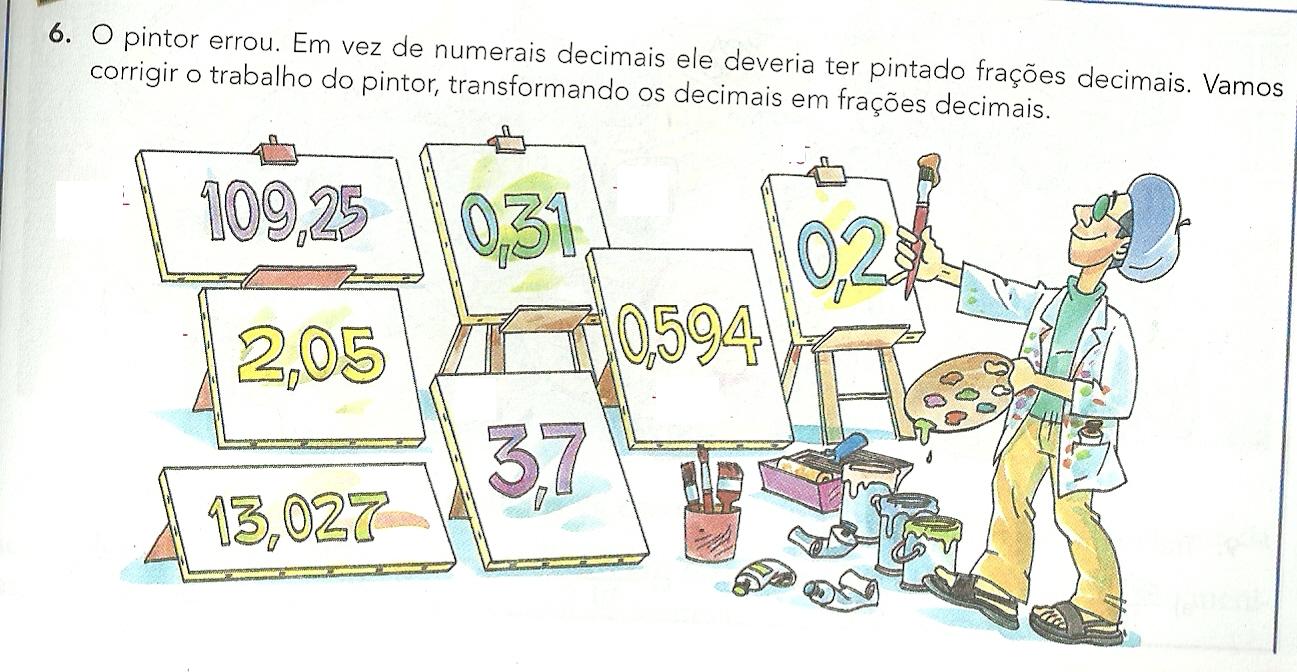    A          B            C                                  G 6-Transforme as frações em números decimais e escreva-os por extenso:a)28=_______=_______________________________________________________  100b)4= _______=_______________________________________________________  10c)50=_______=_______________________________________________________ 1000d)14=_______=_______________________________________________________   10e)456=_______=______________________________________________________  1000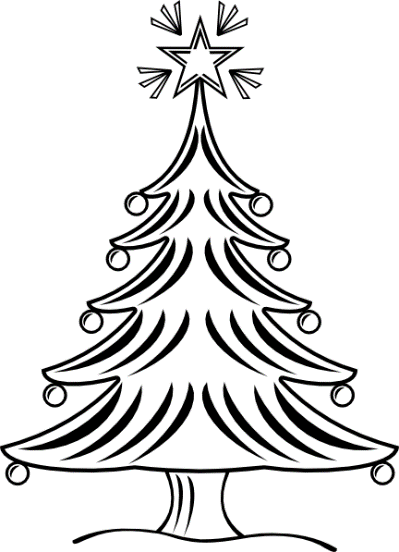 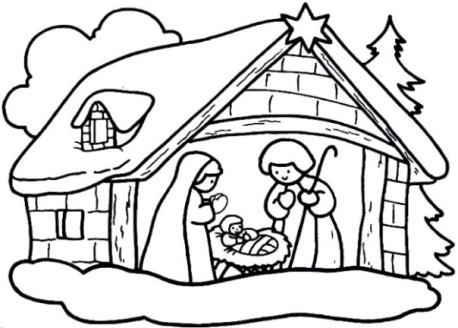 